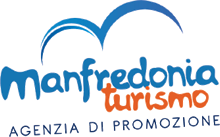 61° CARNEVALE DI MANFREDONIAIscrizione “54° Veglioncino dei bambini”Il sottoscritto (nome e cognome del genitore)____________________________________________ nato a ______________________________________ prov _______________ il _______________residente a _________________________________________ prov ________ Stato ____________indirizzo (via/piazza e n. civico)  _____________________________________________________In qualità di ____________________________ (genitore/tutore) AUTORIZZAil piccolo/a – coppia/gruppo _________________________________________________________  con la maschera/denominata _________________________________________________________ideatore ____________________________  realizzatore __________________________________descrizione ______________________________________________________________________partecipi al concorso.Si allega alla presente domanda:consenso ai dati personali & liberatoria (in caso di coppia o gruppi la liberatoria dev’essere compilata e firmata dal genitore/tutore di ciascun bambino partecipante);copia fotostatica in carta semplice del documento di identità in corso di validità del concorrente, del genitore/tutore o di chi ne esercita la patria potestà.Le dichiarazioni mendaci, oltre ad essere punite ai sensi di legge, comporteranno la non ammissione o l’esclusione del candidato dal Concorso. Manfredonia,  lì ______________________IL GENITORE/RESPONSABILE________________________________Manfredonia Turismo
Agenzia di Promozione 
Piazza della Libertà, 1 - 71043 
Manfredonia - Gargano - Puglia
tel/fax +39 0884 581998